АДМИНИСТРАЦИЯ КРАСНОСЕЛЬКУПСКОГО РАЙОНА	ПОСТАНОВЛЕНИЕ«12» февраля 2024 г.                                                                          № 36-Пс. КрасноселькупО внесении изменений в раздел II Административного регламента предоставления муниципальной услуги «Предоставление информации об объектах недвижимого имущества, находящихся
 в муниципальной собственности и предназначенных 
для сдачи в аренду»В целях приведения муниципальных нормативных правовых актов в соответствие с действующим законодательством, в соответствии с Федеральным законом Российской Федерации от 27 июля 2010 года № 210-ФЗ «Об организации предоставления государственных и муниципальных услуг», распоряжением Администрации Красноселькупского района от 04 апреля 2022 года № 159-Р «О Порядке разработки и утверждения административных регламентов предоставления муниципальных услуг», руководствуясь Уставом муниципального округа Красноселькупский район Ямало-Ненецкого автономного округа, Администрация Красноселькупского района постановляет:	1. Утвердить прилагаемые изменения, которые вносятся в раздел II Административного регламента предоставления муниципальной услуги «Предоставление информации об объектах недвижимого имущества, находящихся в муниципальной собственности и предназначенных для сдачи в аренду», утвержденный постановлением Администрации Красноселькупского района от 08 ноября 2023 года № 395-П. 2. Опубликовать настоящее постановление в газете «Северный Край» и разместить на официальном сайте муниципального округа Красноселькупский район Ямало-Ненецкого автономного округа.3. Настоящее постановление вступает в силу со дня его официального опубликования.Глава Красноселькупского района		                             Ю.В. ФишерПриложениеУТВЕРЖДЕНЫпостановлением АдминистрацииКрасноселькупского районаот «12» февраля 2024 г. № 36-ПИЗМЕНЕНИЯ,которые вносятся в раздел II Административного регламента предоставления муниципальной услуги «Предоставление информации об объектах недвижимого имущества, находящихся в муниципальной собственности и предназначенных для сдачи в аренду», утвержденный постановлением Администрации Красноселькупского района                             от 08 ноября 2023 года № 395-ПВ подразделе 2.13 раздела II:1.1. пункт 2.13.8  изложить в следующей редакции: «2.13.8. Требования к помещению должны соответствовать санитарным правилам СП 2.2.3670-20 «Санитарно-эпидемиологические требования к условиям труда», утвержденным постановлением Главного государственного санитарного врача Российской Федерации от                      02 декабря 2020 года № 40.»;1.2. абзац второй пункта 2.13.10 изложить в следующей редакции:«На парковке общего пользования выделяется не менее 10% мест (но не менее одного места) для бесплатной парковки транспортных средств, управляемых инвалидами I, II групп, и транспортных средств, перевозящих таких инвалидов и (или) детей-инвалидов. На граждан из числа инвалидов III группы распространяются нормы настоящего абзаца в порядке, определяемом Правительством Российской Федерации. На указанных транспортных средствах должен быть установлен опознавательный знак «Инвалид» и информация об этих транспортных средствах должна быть размещена в государственной информационной системе «Единая централизованная цифровая платформа в социальной сфере». Указанные места для парковки не должны занимать иные транспортные средства, за исключением случаев, предусмотренных правилами дорожного движения.».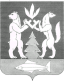 